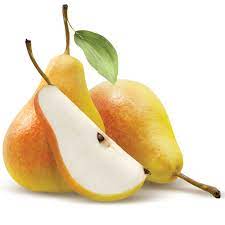 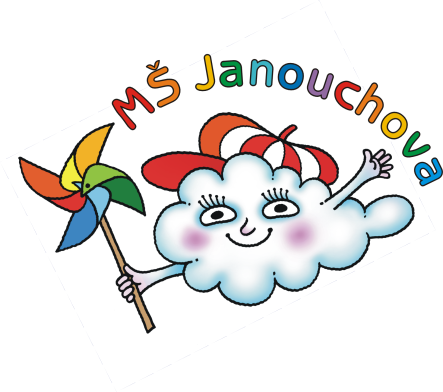 JÍDELNÍ LÍSTEKOD 9. 5. 2023 12.5. 2023STRAVA JE URČENA K OKAMŽITÉ SPOTŘEBĚ.ZMĚNA JÍDELNÍČKU JE VYHRAZENA.Pavla Maršálková			Helena Zímová		Šárka Ryšavávedoucí kuchařka			vedoucí kuchařka		vedoucí školní jídelnyjídelna Janouchova			jídelna ModletickáČerstvé ovoce, zelenina a bylinky jsou v jídelním lístku zvýrazněny modře.Dbáme na dodržování pitného režimu, po celý den je dětem nabízen mírně oslazený ovocný čaj a voda.PŘESNÍDÁVKAOBĚDSVAČINA8.5.Státní svátek9.5.rybí pomazánka, chléb, hruška, čaj s citrónem(1,4)polévka z jarní zeleninyčočka po brněnsku, pečivo, zeleninová obloha (rajče, okurka, paprika), ovocný čaj(1,7,9)chléb s máslem, ředkvičky, mléko(1,7)10.5.žitný chléb, libečková pomazánka se zakysanou smetanou, rajčátko, mléko(1,7)zeleninová polévka s bulguremholandský řízek, brambor, salát z červeného zelí, ovocný čaj(1,3,9)houska, džemové máslo, pomeranč, ovocný čaj(1)11.5.obilné kuličky, banán, mléko(1,7)květáková polévkašpanělský guláš, rýže, jablko, ovocný čaj(1,3)dalamánek, tvarohová pomazánka s pažitkou, okurka, čaj, mléko(1,7)12.5.chléb, vaječná pomazánka, kapie, mléko(1,3,7)mrkvový krém s kuskusemrybí filé pečené na másle, bramborová kaše, ovocný salát s hroznovým vínem, čaj(1,4,7)tvaroháček, rohlík, hruška, ovocný čaj(1,7)